Класификация на информацията: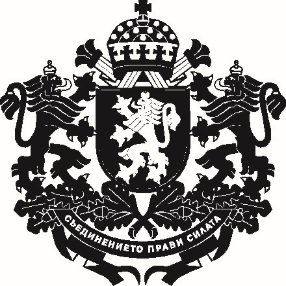 Ниво 0, TLP-WHITEРепублика БългарияЗаместник-министър на земеделието и храните…………………………………………………………………… г.ДОКЛАДот Александър Йоцев – заместник-министър на земеделието и хранитеОтносно: Проект на Наредба за изменение и допълнение на Наредба № 3 от 2023 г. за условията и реда за прилагане на интервенциите под формата на директни плащания, включени в Стратегическия план, за проверките, намаления на плащанията и реда за налагане на административни санкцииУВАЖАЕМИ ГОСПОДИН МИНИСТЪР,На основание чл. 64, ал. 1 от Закона за подпомагане на земеделските производители внасям за одобрение Наредба за изменение и допълнение на Наредба № 3 от 2023 г. за условията и реда за прилагане на интервенциите под формата на директни плащания, включени в Стратегическия план, за проверките, намаления на плащанията и реда за налагане на административни санкции.Причини, които налагат приемането на актаВ Европейския съюз (ЕС) през 2021 г. приключи реформата на Общата селскостопанска политика (ОСП), насочена към по-устойчиво селско стопанство, подпомагане на доходите на земеделските производители и жизнеспособността на тяхната дейност, намаляване на бюрокрацията и укрепване на европейските селски райони. В новата ОСП е заложено Съюзът да определи основните параметри на политиката въз основа на договорените цели и целеви показатели, например в областта на околната среда, изменението на климата и за устойчиво развитие. Въз основа на това всяка държава членка изготвя „Стратегически план за ОСП“, с който се осигурява максимален принос към целите на ЕС, като се отчитат по-добре местните условия и нужди спрямо тези цели и показатели. Държавите членки имат по-голяма субсидиарност при изготвянето на рамката за съответствие и контрол, прилагана спрямо бенефициентите, включително проверките и санкциите. Съгласно чл. 9, параграф 3 от Регламент (ЕС) 2021/2115 на Европейския парламент и на Съвета от 2 декември 2021 година за установяване на правила за подпомагане за стратегическите планове, които трябва да бъдат изготвени от държавите членки по линия на общата селскостопанска политика (стратегически планове по ОСП) и финансирани от Европейския фонд за гарантиране на земеделието (ЕФГЗ) и от Европейския земеделски фонд за развитие на селските райони (ЕЗФРСР), и за отмяна на регламенти (ЕС) № 1305/2013 и (ЕС) № 1307/2013 (OВ L 435 от 6.12.2021 г.), държавите членки трябва да определят правната рамка, уреждаща предоставянето на подпомагане от Съюза на земеделските стопани и другите бенефициери в съответствие със стратегическите планове по ОСП, одобрени от Комисията и с принципите и изискванията, установени в същия регламент и в Регламент (ЕС) 2021/2116. Това наложи издаването на нови нормативни актове за прилагане на одобрения от Европейската комисия Стратегически план за развитието на земеделието и селските райони на Република България за периода 2023-2027 г. В съответствие със законовата делегация, включена в Закона за изменение и допълнение на Закона за подпомагане на земеделските производители, обнародван в бр. 102 на „Държавен вестник“ от 23.12.2022 г., беше издадена Наредба № 3 от 2023 г. за условията и реда за прилагане на интервенциите под формата на директни плащания, включени в Стратегическия план, за проверките, намаления на плащанията и реда за налагане на административни санкции (oбн., ДВ, бр. 23 от 2023 г.), наричана по – нататък „Наредба № 3 от 2023 г.“) и Наредба № 4 от 2023 г. за условията и реда за подаване на заявления за подпомагане по интервенции за подпомагане на площ и за животни (oбн., ДВ, бр. 30 от 2023 г.), наричана по - нататък „Наредба № 4 от 2023 г.“. Горепосочените актове регламентират получаването на подпомагане по линия на директните плащания във връзка с прилагането на Стратегическия план за развитието на земеделието и селските райони на Република България за периода 2023-2027 г.За да бъдат създадени всички необходими условия за правилното администриране на интервенциите за директни плащания, някои от текстовете на Наредба № 3 от 2023 г. и Наредба № 4 от 2023 г. са изменени и допълнени.Съгласно чл. 51, ал. 2 от Закона за подпомагане на земеделските производители - Държавен фонд "Земеделие" създава Система за мониторинг на площта съгласно чл. 70 от Регламент 2021/2116 като елемент на Интегрираната система за администриране и контрол. Системата за мониторинг на площта осигурява редовно и систематично наблюдение, проследяване и оценка на селскостопанските дейности и практики, извършвани в рамките на селскостопански площи, чрез данни от спътниците "Сентинел" по програма "Коперник" или други данни най-малко с еквивалентна стойност. Съгласно чл. 9, параграф 3 от Регламент (ЕС) 2021/2115 държавите членки трябва да определят правната рамка, уреждаща предоставянето на подпомагане от Съюза на земеделските стопани и другите бенефициери в съответствие със стратегическите планове по ОСП, одобрени от Комисията и с принципите и изискванията, установени в същия регламент и в Регламент (ЕС) 2021/2116.В тази връзка следва да бъдат регламентирани ясно разписани механизми и критерии за използването на данните от различни системи за контрол по отношение извършването на земеделска дейност от кандидатите за подпомагане. При извършване на изчисления, хронологията за използването на данни от трите източника - система за мониторинг на площта, извършените проверки на място и резултатите от извършения административен контрол, следва да е публична и нормативно обусловена с оглед предвидимост спрямо земеделските стопани и административните органи, осъществяващи контрол върху действията или актовете на Държавен фонд „Земеделие“.С оглед гореизложеното в чл. 84, ал. 1 се създава изречение второ, с което се предвижда, че ако декларираната в заявлението за подпомагане площ превишава площта, установена в резултат на административни проверки или проверки на място, размерът на подпомагането се изчислява въз основа на установената площ. Създават се ал. 3, 4 и 5. Алинея 3 урежда площите, заявени за подпомагане по интервенции, базирани на площ, за които системата за мониторинг на площ е констатирала резултат „В съответствие“ и „Неубедителни доказателства за съответствие“ да бъдат  допустими, когато не попадат в хипотезата на чл. 55 от същата наредба. Парцели, за които системата за мониторинг на площ е констатирала резултат  „Несъответствие“, се считат за неподходящи за подпомагане. Съгласно ал. 4 в случаите, при които за даден критерий за допустимост на площ са налични данни от повече от един източник или метод на контрол - проверка на място, системата за мониторинг на площ и системата за идентификация на земеделските парцели, при извършване на изчисления по интервенциите, базирани на площ, с предимство се използват данните от извършената проверка на място, независимо от данните от другите източници. Ако такива липсват, се използва информацията, постъпила от системата за мониторинг на площ и от Системата за идентификация на земеделски парцели (СИЗП), при условията на ал. 3. Алинея 5 определя, че когато за даден критерий за допустимост на площ не са налични данни от проверка на място и от системата за мониторинг на площ, но са налични такива в СИЗП, допустимостта на площта да се определя съобразно данните в нея.С цел осигуряване на възможност максимален брой земеделски стопани да получат подпомагане с директни плащания за кампания 2023 с преходна разпоредба се предвижда, че кандидатите за подпомагане могат да представят или опаковките за закупени сертифицирани и за закупени или произведени стандартни семена и закупен посадъчен материал по чл. 34, ал. 3, или фактури и/или касови бележки с реквизитите по чл. 6, ал. 3 от Закона за счетоводството с точно описано количество за закупени сертифицирани и стандартни семена и закупен посадъчен материал. Указва се, че документите се подават от 1 до 31 януари 2024 г. съгласно чл. 33, ал. 6.За да се осигури администриране и ефективен контрол от страна на ДФЗ по интервенциите за подпомагане, с преходна разпоредба се предвижда за 2023 г. срокът по чл. 61, ал. 1, изр. 1 за установяване на несъответствия между декларираните данни в заявлението за подпомагане, свързани с условията за подпомагане по заявените интервенции, и данните, установени чрез административни проверки или от системата за мониторинг на площ да бъде 31 октомври. За да се гарантира достатъчно време на кандидатите за подпомагане, срокът по изр. 2 от същата правна норма, кандидатът за подпомагане да има възможност за корекция или оттегляне на заявлението се удължава до 20 ноември 2023 г. По идентичен начин до 20 ноември 2023 г. се удължава и срокът по чл. 61, ал. 2, в който за установени несъответствия, засягащи условия за подпомагане, които не могат да се проверяват чрез системата за мониторинг на площ, кандидатите за подпомагане могат да извършат корекция на заявлението. Срокът по чл. 61, ал. 3, в рамките на който на кандидата за подпомагане се изпраща съобщение за всички несъответствия, установени чрез системата за мониторинг на площ, също се удължава до 31 октомври 2023 г. В съответствие с тези промени в сроковете са удължени и кореспондиращите им срокове по чл. 14, ал. 1 и 2 от Наредба № 4 от 2023 г. съответно до 31 октомври и 20 ноември 2023 г.С проекта на акта са направени редакционни изменения, насочени към прецизиране на изискванията и намаляване на административната тежест за кандидатите за подпомагане. В чл. 59, ал. 3 се пояснява, че системата за мониторинг на площта се използва на равнище деклариран земеделски парцел. За да се намали административната тежест за кандидатите за подпомагане с директни плащания ангажиментът им по ал. 4 да представят допълнителни доказателства във връзка с горепосочената система отпада. Същото се отнася до ангажимента им по чл. 61, ал. 1 за представянето на обосновки при подаване на възражение от кандидата чрез СЕУ. В ал. 2 от горецитираната правна норма точка 3, постановяваща, че кандидатите за подпомагане могат да извършат корекция на заявлението, при условие че не са били информирани, че чрез административни проверки са установени несъответствия, засягащи условия за подпомагане, се заличава, за да е в пълна корелация с чл. 14, 15 и 16 от Наредба № 4 от 2023 г. Така се премахва ограничението за земеделските стопани да оттеглят площи, за които административно е установено, че нямат правно основание или имат застъпване.В чл. 63, ал. 9 се пояснява, че извадката за целите на оценката на качеството на системата за мониторинг на площта и системата за геопространствено заявяване може да е част от контролната извадка, но не задължително да бъде такава. Промяната се прави с оглед целта на проверката за оценка на качеството на система за мониторинг на площ (СМП), а именно да се оцени качеството на работата на системата. Предвид факта, че СМП не е част от  контролната система, то парцелите, попаднали в извадката за оценка на качеството, може да се ползват като част от извадката по интервенциите, в случай че са в един времеви период, но може и да се ползват само за целите на оценката. Принципите на извършване на проверката, например по отношение на уведомяването за проверката, също могат да бъдат различни. Направено е и прецизиране на Приложение № 7.ЦелиПредложените промени в Наредба № 3 от 10 март 2023 г. за условията и реда за прилагане на интервенциите под формата на директни плащания, включени в Стратегическия план, за проверките, намаления на плащанията и за реда за налагане на административни санкции са насочени към постигане на следните цели:Точно и пълно отразяване на изискванията и показателите на Стратегическия план за развитие на земеделието и селските райони на Република България за периода 2023 – 2027 г. в нормативните актове за неговото прилагане;Осигуряване на оптимална яснота и прецизиране на изискванията за прилагане на интервенциите за подпомагане с директни плащания;Намаляване на административната тежест при прилагане на директните плащания както за бенефициентите, така  и за администрацията.Финансови и други средства, необходими за прилагането на новата уредбаЗа приемането на Наредбата за изменение и допълнение на Наредба № 3 от 2023 г. за условията и реда за прилагане на  интервенциите под формата на директни плащания, включени в Стратегическия план, за проверките, намаления на плащанията и за реда за налагане на административни санкции не се предвижда разходването на допълнителни средства от бюджета на Министерството на земеделието и храните и на Държавен фонд „Земеделие“ – Разплащателна агенция, както и допълнителна финансова тежест за кандидатите и бенефициентите на подпомагане по отношение на интервенциите, които ще бъдат финансирани от бюджета на Европейския фонд за гарантиране на земеделието.Очаквани резултати от прилагането на актаС прилагане на Наредбата се очаква постигането на следните резултати:Успешно прилагане през 2023 г. на Стратегическия план за развитие на земеделието и селските райони на Република България за периода 2023 – 2027 г.;Усвояване на предвидения за страната ресурс за финансиране на интервенциите под формата на директни плащания, включени в Стратегическия план;Създаване на всички необходими условия за правилното администриране на интервенциите за директни плащания.Анализ за съответствие с правото на Европейския съюзНаредбата не е свързана с транспониране в националното законодателство на нормативни актове на институциите на Европейския съюз, поради което не е приложена таблица на съответствие с правото на Европейския съюз.Информация за проведените обществени консултацииСъгласно чл. 26, ал. 3 и 4 от Закона за нормативните актове проектите на наредба и доклад (мотиви) са публикувани на интернет страницата на Министерството на земеделието и храните и на Портала за обществени консултации със срок за предложения и становища 30 дни.Съгласно чл. 26, ал. 5 от Закона за нормативните актове справката за отразяване на постъпилите предложения и становища от проведената обществена консултация по проекта, заедно с обосновка за неприетите предложения е публикувана на интернет страницата на Министерството на земеделието и храните и на Портала за обществени консултации.Проектът на наредба е съгласуван в съответствие с разпоредбите на Правилата за изготвяне и съгласуване на проекти на актове в системата на Министерството на земеделието, храните и горите. Направените целесъобразни бележки и предложения са отразени.УВАЖАЕМИ ГОСПОДИН МИНИСТЪР,Във връзка с гореизложеното, предлагам да издадете приложената Наредба за изменение и допълнение на Наредба № 3 от 2023 г. за условията и реда за прилагане на интервенциите под формата на директни плащания, включени в Стратегическия план, за проверките, намаления на плащанията и реда за налагане на административни санкции.АЛЕКСАНДЪР ЙОЦЕВЗаместник-министърДОМИНИСТЪРА НА ЗЕМЕДЕЛИЕТО И ХРАНИТЕГ-Н КИРИЛ ВЪТЕВОДОБРИЛ,МИНИСТЪР НА ЗЕМЕДЕЛИЕТО И ХРАНИТЕ:КИРИЛ ВЪТЕВПриложение: Проект на Наредба за изменение и допълнение на Наредба № 3 от 2023 г. за условията и реда за прилагане на интервенциите под формата на директни плащания, включени в Стратегическия план, за проверките, намаления на плащанията и реда за налагане на административни санкции;Справка да отразяване на постъпилите становища от вътрешноведомственото съгласуване;Постъпили становища;Справка за отразяване на постъпилите предложения и становища от обществената консултация, заедно с обосновка за неприетите предложения;Постъпили предложения и становища от проведената обществена консултация.